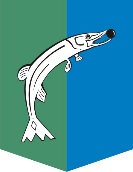 СОВЕТ ДЕПУТАТОВ СЕЛЬСКОГО ПОСЕЛЕНИЯ НИЖНЕСОРТЫМСКИЙСургутского районаХанты – Мансийского автономного округа - ЮгрыРЕШЕНИЕ10  июля  2019 года                                                                       		     № 48п. НижнесортымскийВ соответствии Постановлением Правительства Российской Федерации от 12.11.2016 № 1156 «Об обращении с твёрдыми коммунальными отходами и внесении изменения в постановление Правительства Российской Федерации от 25.08.2008 № 641», Законом Ханты-Мансийского автономного округа-Югры от 22.12.2018 №116-оз «Об отдельных вопросах, регулируемых правилами благоустройства территории муниципальных  образований Ханты-Мансийского автономного округа-Югры, и о порядке определения границ прилегающих территорий», Законом Ханты-Мансийского автономного округа-Югры от 28.03.2019 №25-оз "О внесении изменений в Закон Ханты-Мансийского автономного округа - Югры "Об административных правонарушениях",Совет депутатов сельского поселения Нижнесортымский решил:1. Внести в приложение к решению Совета депутатов сельского поселения Нижнесортымский от 14.05.2018 № 206 «Об утверждении Правил благоустройства территории сельского поселения Нижнесортымский» следующие изменения:1.1. В абзаце девятом пункта 1.2.:1.1.1. после слова «мест» дополнить словом «(площадок)»;1.1.2. слова «и сбора» исключить.1.2. В абзаце двенадцатом пункта 1.2. слово «скота» заменить словами «сельскохозяйственных животных».1.3. В абзаце девятнадцатом пункта 1.2. после слова «место» дополнить словом «(площадка)».1.4. В абзаце двадцать шестом пункта 1.2. слова «твердые коммунальные отходы, крупногабаритные отходы» заменить словами «твердых коммунальных отходов, крупногабаритных отходов».1.5. Пункт 1.2 дополнить абзацем тридцать шестым следующего содержания:«информационная конструкция – объект благоустройства, выполняющий функцию информирования населения поселения.».1.6. Абзац тридцать шестой пункта 1.2. считать абзацем тридцать седьмым пункта 1.2.1.7. Пункт 1.6.  исключить.1.8. Подпункт 8 пункта 2.7. изложить в новой редакции:«8) выпас, а равно нахождение сельскохозяйственных животных, выпас домашней птицы вне установленных для этих целей мест;».1.9. В подпункте 9 пункта 2.7. слово «скота» заменить словами «сельскохозяйственных животных».1.10. Подпункт 2.9.6. пункта 2.9. дополнить абзацами семь, восемь следующего содержания:«7) размещение на фасадах зданий, строений, сооружений наружных кондиционеров, антенн, проводов, розеток, иных предметов в нарушение требований к внешнему облику фасадов зданий, строений, сооружений;8) изменение архитектурно-градостроительного облика, в том числе подсветки, праздничной подсветки фасадов зданий, строений, сооружений.».1.11. Подпункт 2.10.7. пункта 2.10. дополнить абзацами пять, шесть следующего содержания:«5) размещение механических транспортных средств на детских, спортивных площадках, площадках для выгула животных;6) снос, перестановка, перемещение МАФ, а равно их использование не по назначению.».1.12. Пункт 3.17. дополнить абзацем шестнадцатым следующего содержания:«16) осуществлять снос (вырубку), пересадку зеленых насаждений, обрезку веток на деревьях и кустарниках без соответствующего разрешения, предусмотренного действующим законодательством».1.13. Дополнить разделами 4.1., 4.2. следующего содержания:«4.1. Границы прилегающей территории4.1.1.Границы прилегающей территории определяются в отношении территории общего пользования, которая имеет общую границу со зданием, строением, сооружением, земельным участком в случае, если такой земельный участок образован, и устанавливаются дифференцированно в зависимости от расположения зданий, строений, сооружений, земельных участков в существующей застройке, вида их разрешенного использования и (или) фактического назначения, их площади, протяженности общей границы, минимальной и максимальной площади прилегающей территории, установленной в соответствии с пунктом 4.1.2 настоящего раздела, а также иных требований Закона Ханты-Мансийского автономного округа-Югры от 22.12.2018 №116-оз «Об отдельных вопросах, регулируемых правилами благоустройства территории муниципальных  образований Ханты-Мансийского автономного округа-Югры, и о порядке определения границ прилегающих территорий».Границы прилегающей территории не определяются в отношении многоквартирного дома, земельный участок под которым не образован или образован по границам такого дома.4.1.2. Минимальная и максимальная площадь прилегающей территории устанавливается дифференцированно для различных видов объектов благоустройства прилегающих территорий, а также в зависимости от расположения зданий, строений, сооружений, земельных участков в существующей застройке, вида их разрешенного использования и (или) фактического назначения, их площади, протяженности общей границы.4.1.3. При определении минимальной площади прилегающей территории ее граница не может располагаться ближе двух метров от здания, строения, сооружения, земельного участка. При этом:1) если земельный участок, на котором расположено здание, строение, сооружение, образован, граница минимальной площади прилегающей территории определяется по периметру границы этого земельного участка;2) если земельный участок, на котором расположено здание, строение, сооружение, не образован либо образован по границам зданий, строений, сооружений, граница минимальной площади прилегающей территории определяется по периметру стен зданий, строений, сооружений.4.1.4. Максимальная площадь прилегающей территории не может превышать минимальную площадь прилегающей территории более чем на тридцать процентов.4.1.5. В границах прилегающих территорий могут располагаться следующие территории общего пользования или их части:1) пешеходные коммуникации, в том числе тротуары, аллеи, дорожки, тропинки;2) палисадники, клумбы, газоны, цветники, иные территории, занятые зелеными насаждениями, травянистыми растениями;3) детские, спортивные площадки, иные площадки для отдыха и досуга, выгула собак;4) контейнерные площадки для складирования твердых коммунальных отходов, хозяйственные площадки;5) иные территории общего пользования, установленные Правилами, за исключением дорог, проездов и других транспортных коммуникаций, парков, скверов, бульваров, береговых полос, а также иных территорий, содержание которых является обязанностью правообладателя в соответствии с законодательством Российской Федерации.4.1.6. Границы прилегающей территории определяются с учетом следующих ограничений:1) в отношении каждого здания, строения, сооружения, земельного участка могут быть установлены границы только одной прилегающей территории, в том числе границы, имеющие один замкнутый контур или два непересекающихся замкнутых контура;2) не допускается установление общей прилегающей территории для двух и более зданий, строений, сооружений, земельных участков, за исключением случаев, когда здание, строение, сооружение, в том числе объект коммунальной инфраструктуры, обеспечивают исключительно функционирование другого здания, строения, сооружения, земельного участка, в отношении которых определяются границы прилегающей территории;3) не допускается пересечение границ прилегающих территорий, за исключением случая установления общих (смежных) границ прилегающих территорий;4) внутренняя часть границ прилегающей территории устанавливается по границе здания, строения, сооружения, земельного участка, в отношении которых определяются границы прилегающей территории;5) внешняя часть границ прилегающей территории не может выходить за пределы территорий общего пользования и устанавливается по границам земельных участков, образованных на таких территориях общего пользования, или по границам, закрепленным с использованием природных объектов (в том числе зеленых насаждений) или объектов искусственного происхождения (дорожный и (или) тротуарный бордюр, иное подобное ограждение территории общего пользования), а также может иметь общие (смежные) границы с другими прилегающими территориями (для исключения вклинивания, вкрапления, изломанности границ, чересполосицы при определении границ прилегающих территорий и соответствующих территорий общего пользования, которые будут находиться за границами таких территорий).4.2. Порядок подготовки и утверждения схемы границ прилегающей территории, внесения в нее изменений4.2.1. Границы прилегающей территории отображаются на схеме границ прилегающей территории (далее - схема границ прилегающей территории).4.2.2. В схеме границ прилегающей территории указываются кадастровый номер (при наличии) и адрес (при наличии) здания, строения, сооружения, земельного участка, в отношении которых установлены границы прилегающей территории, площадь прилегающей территории и ее условный номер.4.2.3. Подготовку проекта схемы границ прилегающей территории осуществляет служба жилищно-коммунального хозяйства и внешнего благоустройства поселения администрации сельского поселения Нижнесортымский.4.2.4. Подготовка проекта схемы границ прилегающей территории осуществляется в форме электронного документа, в том числе в информационно-телекоммуникационной сети "Интернет" или с использованием иных технологических и программных средств.4.2.5. Схемы границ нескольких прилегающих территорий или всех прилегающих территорий в муниципальном образовании сельское поселение Нижнесортымский могут быть подготовлены в форме одного электронного документа.4.2.6. Схемы границ прилегающих территорий утверждаются муниципальным нормативным правовым актом.4.2.7. Утвержденные схемы границ прилегающих территорий публикуются в порядке, установленном для официального опубликования муниципальных правовых актов сельского поселения Нижнесортымский, и размещаются на официальном сайте администрации сельского поселения Нижнесортымский.».1.14. Пункт 4.3 изложить в новой редакции:«4.3. На территории поселения запрещается:1) накопление и размещение отходов производства и потребления (мусор, образуемый в процессе содержания и эксплуатации объектов благоустройства) в несанкционированных местах;2) накопление твердых коммунальных отходов на местах (площадках) накопления твердых коммунальных отходов без заключенного договора по обращению с твердыми коммунальными отходами с региональным оператором по обращению с твердыми коммунальными отходами в Ханты-Мансийском автономном округе-Югра, а равно в местах (площадках), не включенных в реестр мест (площадок) накопления твердых коммунальных отходов.».1.15. Дополнить разделами 7.1., 7.2. следующего содержания:«7.1. Размещение информационных конструкция на территории поселения7.1.1. На территории поселении осуществляется размещение информационных конструкций следующих видов:1) Указатели наименований улиц, площадей, проездов, переулков, скверов, мостов, указатели номеров домов.2) Вывески - информационные конструкции, размещаемые на фасадах, крышах или иных внешних поверхностях (внешних ограждающих конструкциях) зданий, строений, сооружений, в витринах, на внешних поверхностях нестационарных торговых объектов в месте нахождения или осуществления деятельности организации или индивидуального предпринимателя, содержащие:- сведения о профиле деятельности организации, индивидуального предпринимателя и (или) виде реализуемых ими товаров, оказываемых услуг и (или) их наименование (фирменное наименование, коммерческое обозначение, изображение товарного знака, знака обслуживания) в целях извещения неопределенного круга лиц о фактическом местоположении (месте осуществления деятельности) данной организации, индивидуального предпринимателя;- сведения, размещаемые в случаях, предусмотренных Законом Российской Федерации от 07.02.1992 № 2300-1 «О защите прав потребителей».7.1.2. Содержание информационных конструкций, указанных в подпункте 1 пункта 7.1.1. настоящих Правил, размещенных на внешних поверхностях зданий, строений, сооружений (далее - объекты), осуществляется собственниками (правообладателями) данных объектов.7.1.3. Содержание информационных конструкций, указанных в подпункте 2 пункта 7.1.1. настоящих Правил (далее - вывески), осуществляется организацией, индивидуальным предпринимателем, которые являются собственниками (правообладателями) конструкции, сведения о которых содержатся в данных информационных конструкциях и в месте фактического нахождения (осуществления деятельности) которых данные информационные конструкции размещены (далее - владельцы вывесок).7.1.4. Размещение информационных конструкций, указанных в абзаце втором подпункта 2 пункта 7.1.1. настоящих Правил, в виде отдельно стоящих конструкций, допускается только при условии их установки в границах земельного участка, на котором располагаются здания, строения, сооружения, являющиеся местом нахождения, осуществления деятельности организации, индивидуального предпринимателя, сведения о которых содержатся в данных информационных конструкциях и которым указанные здания, строения, сооружения и земельный участок принадлежат на праве собственности или ином вещном праве.При этом установка таких отдельно стоящих конструкций осуществляется при условии соблюдения требований законодательства о градостроительной деятельности, законодательства о благоустройстве.7.1.5. Информационные конструкции, размещаемые на территории поселения, должны быть безопасны, спроектированы, изготовлены и установлены в соответствии с требованиями технических регламентов, строительных норм и правил, государственных стандартов.Использование в текстах (надписях), размещаемых на информационных конструкциях (вывесках), указанных в подпункте 2 пункта 7.1.1. настоящих Правил, товарных знаков и знаков обслуживания, в том числе на иностранных языках, осуществляется только при условии их предварительной регистрации в установленном порядке на территории Российской Федерации согласно требованиям Федерального закона от 13.03.2006 № 38-ФЗ «О рекламе» или в случаях, предусмотренных международным договором Российской Федерации.7.1.6. При размещении на территории поселения информационных конструкций (вывесок), указанных в подпункте 2 пункта 7.1.1. настоящих Правил, запрещается:1) В случае размещения вывесок на внешних поверхностях многоквартирных домов:- нарушение геометрических параметров (размеров) вывесок;- нарушение установленных требований к местам размещения вывесок;- вертикальный порядок расположения букв на информационном поле вывески;- размещение вывески на козырьках;- размещение вывесок выше линии жилого этажа (линии перекрытий между нежилым и жилым этажами);- полное или частичное перекрытие оконных и дверных проемов, а также витражей и витрин;- размещение вывесок в границах жилых помещений, в том числе на глухих торцах фасада;- размещение вывесок в оконных проемах;- размещение вывесок на лоджиях и балконах;- перекрытие указателей наименований улиц и номеров домов.2) В случае размещения вывесок на внешних поверхностях иных зданий, строений, сооружений (кроме многоквартирных домов):- нарушение геометрических параметров (размеров) вывесок;- нарушение установленных требований к местам размещения вывесок;- полное или частичное перекрытие оконных и дверных проемов, а также витражей и витрин;- перекрытие указателей наименований улиц и номеров домов;- размещение вывесок путем непосредственного нанесения на поверхность фасада декоративно-художественного и (или) текстового изображения (методом покраски, наклейки и иными методами);- размещение вывесок на ограждающих конструкциях сезонных кафе при стационарных предприятиях общественного питания.3) Размещение вывесок на ограждающих конструкциях (заборах, перилах, шлагбаумах).4) Размещение вывесок в виде отдельно стоящих сборно-разборных (складных) конструкций - штендеров.5) Размещение информации о продаже алкогольной продукции.6) Запрещается размещение информационных конструкций на крышах зданий, строений, сооружений, являющихся объектами культурного наследия, выявленными объектами культурного наследия.7.1.7. Информационные конструкции (вывески), указанные в абзаце втором подпункта 2 пункта 7.1.1. настоящих Правил, размещаются на фасадах, крышах, на (в) витринах зданий, строений, сооружений.7.1.8. На внешних поверхностях одного здания, строения, сооружения организация, индивидуальный предприниматель вправе установить информационные конструкции, указанные в абзаце втором подпункта 2 пункта 7.1.1. настоящих Правил, одного из следующих типов (за исключением случаев, предусмотренных настоящими Правилами): 1) настенная конструкция (конструкция вывесок располагается параллельно к поверхности фасадов объектов и (или) их конструктивных элементов);2) консольная конструкция (конструкция вывесок располагается перпендикулярно к поверхности фасадов объектов и (или) их конструктивных элементов);3) витринная конструкция (конструкция вывесок располагается в витрине, на внешней и (или) с внутренней стороны остекления витрины объектов).Организации, индивидуальные предприниматели, осуществляющие деятельность по оказанию услуг общественного питания, дополнительно к информационной конструкции, указанной в абзаце первом настоящего пункта, вправе разместить не более одной информационной конструкции, указанной в абзаце втором подпункта 2 пункта 7.1.1. настоящих Правил, содержащей сведения об ассортименте блюд, напитков и иных продуктов питания, предлагаемых при предоставлении ими указанных услуг, в том числе с указанием их массы/объема и цены (меню), в виде настенной конструкции.7.1.9. Информационные конструкции, указанные в абзаце втором подпункта 2 пункта 7.1.1. настоящих Правил, могут быть размещены в виде единичной конструкции и (или) комплекса идентичных взаимосвязанных элементов одной информационной конструкции, указанных в пункте 7.1.12 настоящих Правил.7.1.10. Организации, индивидуальные предприниматели осуществляют размещение информационных конструкций, указанных в пункте 7.1.8. настоящих Правил, на плоских участках фасада.Информационные конструкции, указанные в абзаце втором пункта 7.1.8. настоящих Правил, размещаются на плоских участках фасада, свободных от архитектурных элементов, непосредственно у входа (справа или слева) в помещение, указанное в абзаце первом пункта 7.1.10 настоящих Правил, или на входных дверях в него, не выше уровня дверного проема.7.1.11. При размещении на одном фасаде объекта одновременно вывесок нескольких организаций, индивидуальных предпринимателей указанные вывески размещаются в один высотный ряд на единой горизонтальной линии (на одном уровне, высоте).7.1.12. Вывески состоят из следующих элементов:- информационное поле (текстовая часть);- декоративно-художественные элементы.Высота декоративно-художественных элементов не должна превышать высоту текстовой части вывески более, чем в полтора раза.7.1.13. На вывеске может быть организована подсветка.Подсветка вывески должна иметь немерцающий, приглушенный свет, не создавать прямых направленных лучей в окна жилых помещений.7.1.14. Настенные конструкции, размещаемые на внешних поверхностях зданий, строений, сооружений, должны соответствовать следующим требованиям:1) Настенные конструкции размещаются над входом или окнами (витринами) помещений, на единой горизонтальной оси с иными настенными конструкциями, установленными в пределах фасада, на уровне линии перекрытий между первым и вторым этажами либо ниже указанной линии.В случае если помещения располагаются в подвальных или цокольных этажах объектов и отсутствует возможность размещения информационных конструкций (вывесок) в соответствии с требованиями абзаца первого настоящего подпункта, вывески могут быть размещены над окнами подвального или цокольного этажа, но не ниже 0,60 метра от уровня земли до нижнего края настенной конструкции. При этом вывеска не должна выступать от плоскости фасада более чем на 0,10 метра.2) Максимальный размер настенных конструкций, размещаемых организациями, индивидуальными предпринимателями на внешних поверхностях зданий, строений, сооружений, не должен превышать:- по высоте - 0,50 метра, за исключением размещения настенной вывески на фризе;- по длине - 70 процентов от длины фасада, но не более 15 метров для единичной конструкции.Максимальный размер информационных конструкций, указанных в абзаце втором пункта 7.1.9 настоящих Правил, не должен превышать:- по высоте - 0,80 метра;- по длине - 0,60 метра.3) При наличии на фасаде объекта фриза настенная конструкция размещается исключительно на фризе, на всю высоту фриза.При наличии на фасаде объекта козырька настенная конструкция может быть размещена на фризе козырька строго в габаритах указанного фриза.Запрещается размещение настенной конструкции непосредственно на конструкции козырька.7.1.15. Консольные конструкции располагаются в одной горизонтальной плоскости фасада, у арок, на границах и внешних углах зданий, строений, сооружений в соответствии со следующими требованиями:1) Расстояние от уровня земли до нижнего края консольной конструкции должно быть не менее 2,50 метра.2) Консольная конструкция не должна находиться более чем на 0,20 метра от края фасада, а крайняя точка ее лицевой стороны - на расстоянии более чем 1 метр от плоскости фасада.В высоту консольная конструкция не может превышать 1 метра.3) При наличии на фасаде объекта настенных конструкций консольные конструкции располагаются с ними на единой горизонтальной оси.7.1.16. Витринные конструкции размещаются в витрине, с внешней и (или) с внутренней стороны остекления витрины объектов в соответствии со следующими требованиями:1) Информационные конструкции (вывески), размещенные на внешней стороне витрины, не должны выходить за плоскость фасада объекта.2) Непосредственно на остеклении витрины допускается размещение информационной конструкции (вывески), указанной в абзаце втором подпункта 2 пункта 7.1.1. настоящих Правил, в виде отдельных букв и декоративных элементов.7.1.17. Организации, индивидуальные предприниматели дополнительно к информационной конструкции, размещенной на фасаде здания, строения, сооружения, вправе разместить информационную конструкцию (вывеску), указанную в абзаце втором подпункта 2. пункта 7.1.1. настоящих Правил, на крыше указанного здания, строения, сооружения в соответствии со следующими требованиями:1) Размещение информационных конструкций (вывесок) на крышах зданий, строений, сооружений допускается при условии, если единственным собственником (правообладателем) указанного здания, строения, сооружения является организация, индивидуальный предприниматель, сведения о котором содержатся в данной информационной конструкции и в месте фактического нахождения (месте осуществления деятельности) которого размещается указанная информационная конструкция.2) На крыше одного объекта может быть размещена только одна информационная конструкция.3) Информационное поле вывесок, размещаемых на крышах объектов, располагается параллельно к поверхности фасадов объектов, по отношению к которым они установлены, выше линии карниза, парапета объекта или его стилобатной части.4) Конструкции вывесок, допускаемых к размещению на крышах зданий, строений, сооружений, представляют собой объемные символы, которые могут быть оборудованы исключительно внутренней подсветкой или должны выполняться из отдельных элементов (букв, обозначений, декоративных элементов и так далее) без использования непрозрачной основы для их крепления.5) Длина вывесок, устанавливаемых на крыше объекта, не может превышать половину длины фасада, по отношению к которому они размещены.6) Параметры (размеры) информационных конструкций (вывесок), размещаемых на стилобатной части объекта, определяются в зависимости от этажности стилобатной части объекта в соответствии с требованием, указанном в подпункте 5 пункта 7.1.17. настоящих Правил.7.1.18. Информационные конструкции (вывески), указанные в абзаце 3 подпункта 2 пункта 7.1.1 настоящих Правил, размещаются на доступном для обозрения месте плоских участков фасада, свободных от архитектурных элементов, непосредственно у входа (справа или слева) в здание, строение, сооружение или помещение или на входных дверях в помещение, в котором фактически находится (осуществляет деятельность) организация или индивидуальный предприниматель, сведения о котором содержатся в данной информационной конструкции.7.1.19 Расстояние от уровня земли (пола входной группы) до верхнего края информационной конструкции (вывески) не должно превышать 2 метров. Вывеска размещается на единой горизонтальной оси с иными аналогичными информационными конструкциями в пределах плоскости фасада.7.1.20. Информационная конструкция (вывеска), указанная в абзаце 3 подпункта 2 пункта 7.1.1 настоящих Правил, состоит из информационного поля (текстовой части).Допустимый размер вывески составляет не более 0,6 x 0,4 метра.При этом высота букв, знаков, размещаемых на данной информационной конструкции (вывеске), не должна превышать 0,10 метра.7.1.21 В случае размещения в одном объекте нескольких организаций, индивидуальных предпринимателей общая площадь информационных конструкций (вывесок), указанных в абзаце 3 подпункта 2 пункта 7.1.1 настоящих Правил, устанавливаемых на фасадах объекта перед одним входом, не должна превышать 2 кв. метра. При этом параметры (размеры) вывесок, размещаемых перед одним входом, должны быть идентичными и не превышать размеры, установленные пунктом 7.1.20. настоящих Правил, а расстояние от уровня земли (пола входной группы) до верхнего края информационной конструкции, расположенной на наиболее высоком уровне, не должно превышать 2 метров.7.1.22. Информационные конструкции (вывески), указанные в абзаце 3 подпункта 2 пункта 7.1.1 настоящих Правил, могут быть размещены на остеклении витрины методом нанесения трафаретной печати.Размещение на остеклении витрин нескольких вывесок в случае, указанном в абзаце первом пункта 7.1.21 настоящих Правил, допускается при условии наличия между ними расстояния не менее 0,15 метра и общего количества указанных вывесок - не более четырех.7.1.23. Размещение информационных конструкций (вывесок), указанных в абзаце 3 подпункта 2 пункта 7.1.1 настоящих Правил, на оконных проемах не допускается.Информационные конструкции (вывески), указанные в абзаце 3 подпункта 2 пункта 7.1.1 настоящих Правил, могут иметь внутреннюю подсветку.
7.2. Содержание информационных конструкций на территории поселения7.2.1. Информационные конструкции должны содержаться в технически исправном состоянии, быть очищенными от грязи и иного мусора.Не допускается наличие на информационных конструкциях механических повреждений, прорывов размещаемых на них полотен, а также нарушение целостности конструкции.Металлические элементы информационных конструкций должны быть очищены от ржавчины и окрашены.Размещение на информационных конструкциях объявлений, посторонних надписей, изображений и других сообщений, не относящихся к данной информационной конструкции, запрещено.7.2.2. Очистка информационных конструкций от грязи и мусора проводится по мере необходимости (по мере загрязнения информационной конструкции).7.2.3. Ответственность за нарушение требований настоящего порядка к размещению и содержанию информационных конструкций в отношении информационных конструкций, указанных в подпункте 1 пункта 7.1.1. настоящих Правил, размещенных на внешних поверхностях зданий, строений, сооружений, несут собственники (правообладатели) указанных зданий, строений, сооружений.7.2.4. Ответственность за нарушение требований настоящего порядка к содержанию и размещению информационных конструкций (вывесок), указанных в подпункте 2 пункта 7.1.1. настоящих Правил, несут владельцы данных информационных конструкций.».2. Признать утратившим силу решение Совета депутатов сельского поселения Нижнесортымский от 28.02.2019 года №27 «О внесении изменения в решение Совета депутатов сельского поселения Нижнесортымский от 14.05.2018 №206 «Об утверждении Правил благоустройства территории сельского поселения Нижнесортымский».3. Администрации сельского поселения Нижнесортымский обнародовать настоящее решение и разместить на официальном сайте администрации сельского поселения Нижнесортымский.4. Настоящее решение вступает в силу после его обнародования.Глава сельского поселения Нижнесортымский                                                                             П. В. РымаревО внесении изменений в решениеСовета депутатов сельского поселения Нижнесортымский от 14.05.2018 № 206 «Об утверждении Правил благоустройства территории сельского поселения Нижнесортымский»